!!!Внимание!!!13 марта 2019 года стартовала декада биологии, химии и географии «Мир, в котором я живу». Приглашаем всех учащихся ознакомиться с планом декады и принять активное участие.План декады биологии, химии и географии «Мир, в котором я живу» 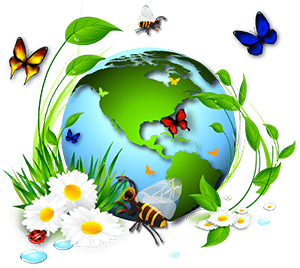 № п/пТема мероприятияДата проведенияКлассОтветственные1Открытие декады, объявление плана декады13.03.19среда1-11Бердникова Н.МГорбачёва Т.С2Отгадывание ребусов и загадок по естествознаниюВ течение декады1-4Бердникова Н.МГорбачёва Т.С3Конкурс по составлению ребусовВ течение декады5-11Бердникова Н.МГорбачёва Т.С4Интеллектуальный конкурс «Своя игра»18.03.19понедельник5а,5бБердникова Н.М5Географический квест20.03.19среда6Бердникова Н.М6Игра – путешествие «Планета загадок»15.03.19пятница7Горбачёва Т.С7Интеллектуальная игра «В гостях у химии»19.03.19вторник8Горбачёва Т.С8Видеоклуб «Алкоголизм-здоровье нации»  (просмотр с обсуждением)14.03.19четверг8-9Горбачёва Т.С9Необъяснимо, но… (создание стенгазеты)В течение декады10-11Бердникова Н.МГорбачёва Т.С10Подведение итогов21.03.19четверг1-11Бердникова Н.МГорбачёва Т.С